新 书 推 荐中文书名：《时间不是问题：把压力转化为成功的四大策略》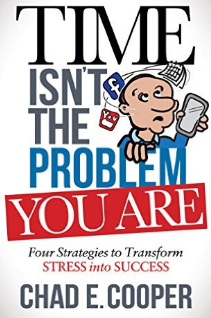 英文书名：Time Isn't the Problem, You Are: Four Strategies to Transform Stress Into Success作    者：Chad E. Cooper出 版 社：Morgan James Publishing代理公司：Waterside / ANA页    数:  225页 出版时间：2016年5月代理地区：中国大陆、台湾审读资料：电子稿类    型：励志内容简介：     你如果没有成功，现在就应该照照镜子，问问“为什么？”答案很可能就在眼前。你实现不了梦想，原因可能就在你自己身上。     我们一开始的时候，都想得到自己期望的生活。对于许多人，他们早年的梦想，随着一系列现实的琐事而破灭：房租的账单，凶狠的老板，冷漠的配偶，意外的疾病，无法控制的事件。人们不能驾驭生活，只能勉强求生。随着年龄增长，想起早年的希望，只剩下伤感的记忆，就会更加痛苦。比较玩世不恭的人，甚至会嘲笑年轻时的自己，因为他们看到别人成功，就相信自己也能成功。     然而，无数的事例证明：确实有人能够实现梦想。我们无论什么时候，都能在电视上看到他们。例如：比尔·盖茨，奥普拉·温弗瑞，理查德·布兰森，乔治·克鲁尼。他们寥寥无几。他们兼顾工作、家庭、社区、个人追求，仿佛毫不费力。他们面带微笑，目标明确，充满激情。     任何人都能像他们一样，实现自己的梦想。这里面没有什么特别的地方。他们没有什么灵丹妙药。然而，他们能够保持高水准。任何人只要知道怎样培养这种能力，都可以像他们一样成功 ……包括你自己。    《时间不是问题》是二十一世纪的生活指南。任何人想要改变生活和走出挫折，却不知道怎么做，就应该好好看看这本书。本书包罗万象，令人愉快，信息丰富，容易理解，而且提供了富于挑战性的步骤，引导读者付诸行动。你只要遵循书中的步骤，就能马上实现梦想。作者简介：查德·库伯（ Chad Cooper ）有许多角色，包括成功的商人、优秀的教练、社会活动家、爱家男人、精英学者、慈善家、海军陆战队勋章得主、微软公司信息技术顾问。他三十五岁时，从微软公司退休，开办了自己的Factive Nautics 教练组织，做了白金级教练。他的客户包括公司首席执行官、财政巨头、精英企业家、奥运会金牌得主、专业运动员。他所有的成绩和荣誉都源于自己创造的成功哲学。二十多年来，他从时间管理、心理学教育与信仰当中总结出一套理论。他相信：任何人只要遵循新书《时间不是问题》的建议，都能掌握这些技巧。他的准则展示：我们为了赢得成功，为什么必须为自己的行为负责，怎样为自己的行为负责。谢谢您的阅读！请将反馈信息发至：夏蕊（Susan Xia）安德鲁·纳伯格联合国际有限公司北京代表处北京市海淀区中关村大街甲59号中国人民大学文化大厦1705室邮编：100872电话：010-82504406传真：010-82504200Email：susan@nurnberg.com.cn 网址：http://www.nurnberg.com.cn
微博：http://weibo.com/nurnberg豆瓣小站：http://site.douban.com/110577/